FEBIC – FEIRA BRASILEIRA DE INICIAÇÃO CIENTÍFICA JARAGUÁ DO SUL - SANTA CATARINA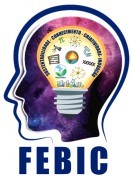 SUSTENTABILIDADE - CONHECIMENTO - CRIATIVIDADE - INOVAÇÃOANEXO 8TERMO DE AUTORIZAÇÃO DE PARTICIPAÇÃO(Para participantes menores de 18 anos)- Necessário apenas para a ETAPA 2 - presencial -Pelo presente TERMO DE AUTORIZAÇÃO, eu  	 	,   portador   do   documento   de   identificação   nº 	  do   tipo	, na qualidade de pai ou responsável   legal,   autorizo   o(a)   menor			, portador(a) do documento de identificação nº		do tipo 	a participar da FEBIC – Feira Brasileira de Iniciação Científica      no período compreendido entre os dias _____ de _______________ de _________ ao dia ______ de _____________________ de ________, na cidade de _______________________(SC), ciente do cronograma e demais informações contidas no anexo I do regulamento do evento. 	,	de	de	.(Assinatura do responsável)